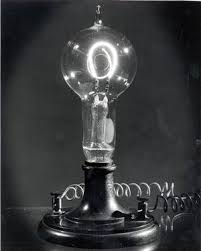 Light bulb (1870)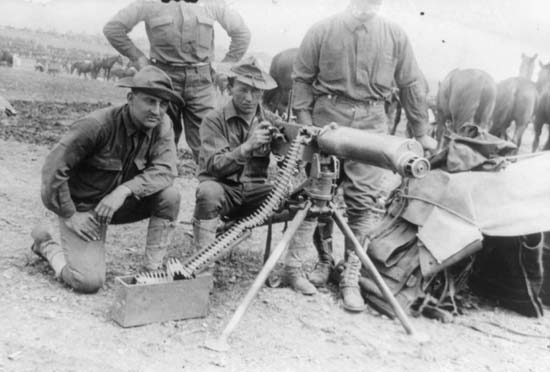 Machine gun (1884)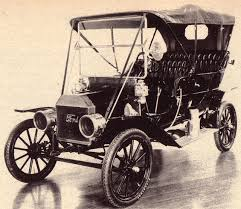 Automobile (1885)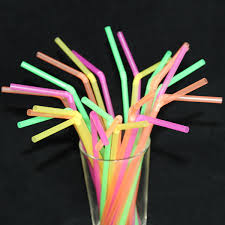 Drinking straw (1888)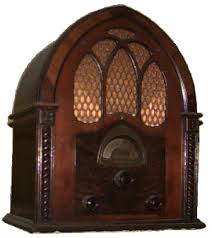 Radio (1895)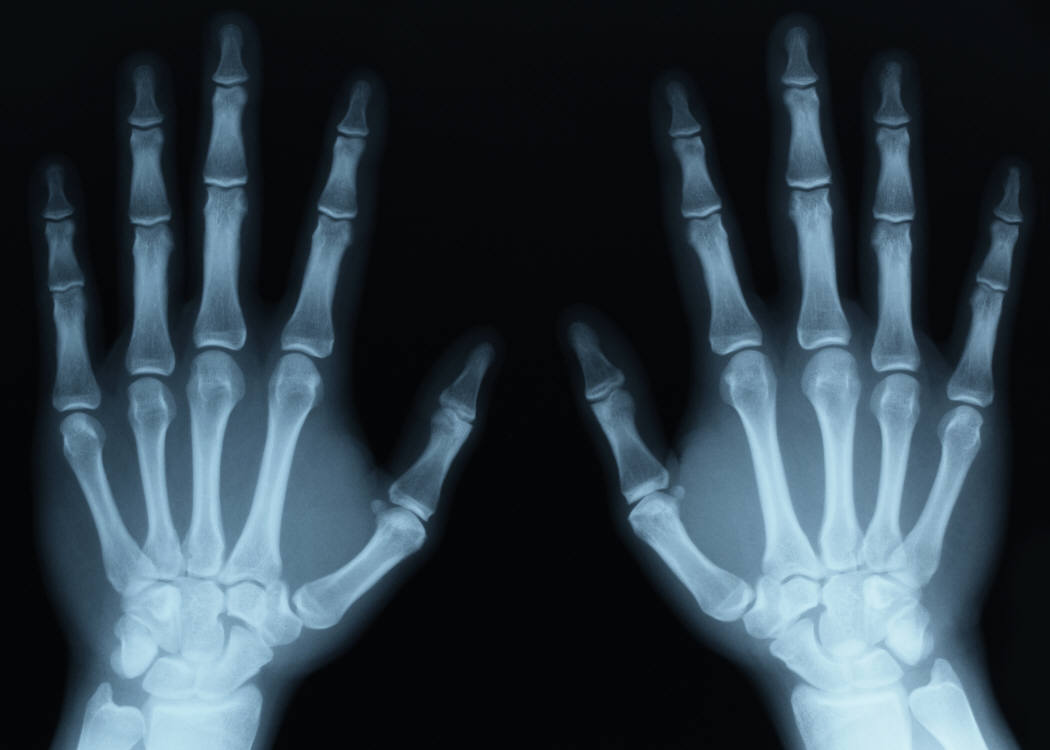 X-ray (1895)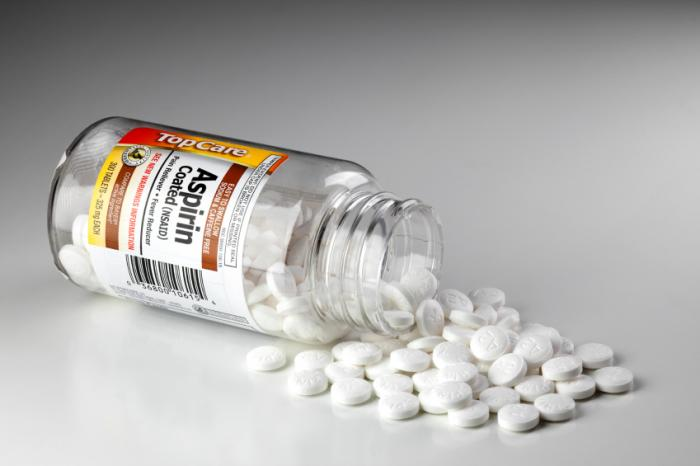 Aspirin (1897)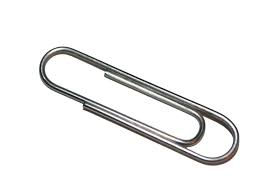 Paper clip (1899)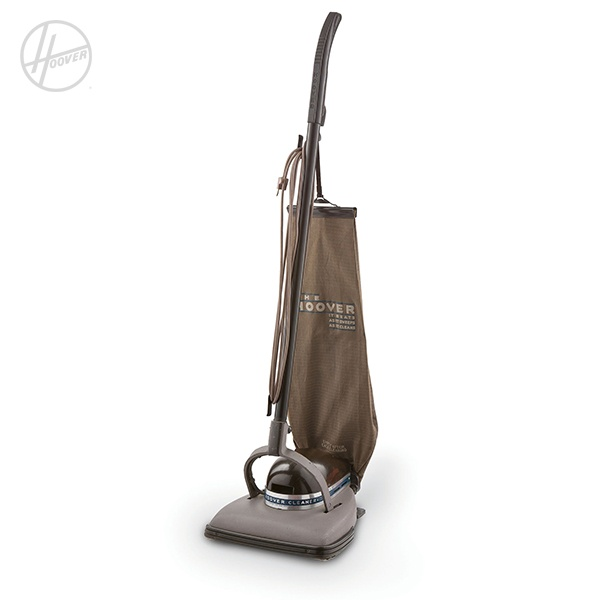 Vacuum cleaner (1901)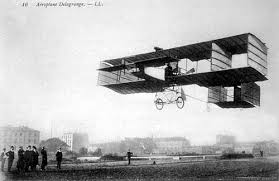 Airplane (1901)